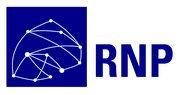 Formulário de Solicitação de Adesão ao eduroam Utilizará o template da VM disponibilizada pela RNP? 	Sim 	Não	Outro (descreva) ________________________________________________________________ PRÉ-REQUISITOS IMPORTANTES Liberar no firewall a porta TCP 2083 do servidor eduroam de sua instituição para os IPs 200.130.35.98 e 200.143.193.92. Liberar o ping para os IPs 200.130.35.98 e 200.143.193.92.É necessário configurar o reverso e o direto do DNS para o servidor eduroam de sua instituição.  Dados da Instituição Instituição: Informe o nome da instituição Sigla: Informe a sigla da instituição Contato Técnico Nome completo: Nome completo do contato técnico E-mail da equipe técnica (Lista): Lista de e-mails da equipe técnica Endereço de e-mail: Endereço de e-mails do contato técnico Telefone(s): Telefone 1 do contato técnico Telefone(s): Telefone 2 do contato técnico Servidor de autenticação do eduroam Servidor de autenticação do eduroam Endereço IP: xxx.xxx.xxx.xxx FQDN: server.exemplo.edu.br Servidores de DNS da instituição: dns1.ifs.edu.br Servidores de DNS da instituição: dns2.ifs.edu.br Nome de realm da instituição: ifs.edu.br Login para testes: Conta de testes de acesso Senha para testes: Senha de testes de acesso 